Asset Complete SpecificationManufacturer: Model Designation:Airbus A380Airbus SASAll rights reserved. This document is the sole property of ……….. This document has been drafted and distributed for information purposes only. This document may not be reproduced or (re)distributed or otherwise utilized in part or whole without the express prior written permission of ………... While the information presented in this document is given in good faith based upon the most current information available, changes or modifications with respect to the subject equipment and the associated records and documentation may be made at any time. No express or implied warranty or representation is made and this document may not be regarded as establishing any obligation on the part of …… or any of its affiliates or associates. It is expected that interested parties will conduct an independent physical inspection of the equipment and associated records and documentation.Certification BasesOEM Aircraft Certification Basis	EASAJAR-OPS Part K	Not CompliantFAA Type Certification Requirements	CompliantConfigurationAsset Model Designation	A380-841Description	CommentAdditional InformationUsable Fuel Capacity	323,546 ltrRegulatory ComplianceEurocontrol 8.33 Khz Programme	CompliantMode S Elementary Surveillance (ELS)	CompliantTraffic alert and Collision Avoidance System	TCASII version 7.0Flight Data Recorder Parameters (number)	88 Parameters as per JAR-OPS1.715 and FAR 121.344Engine DataEngine Thrust Rating - Factory Delivery	75,152 lbMajor ComponentsManufacturer: RREngine GeneralEngine	Right #4	TRENT 900	TRENT 970-84   91038	37,752	4,204	31/Jul/2019Status: On AircraftManufacturer: RRMain Landing GearLeft Wing Landing Gear	Left Wing	2143A4100-40 GLGW4100S018,320	1,142	31/Jul/2019Status: On AircraftManufacturer: Messier DowtyMain Landing GearLeft Body Landing Gear	Left Body	2144A4100-50  GLGB4100S01 8,320	1,142	31/Jul/2019 Status: On AircraftManufacturer: Messier DowtyMain Landing GearRight Body Landing Gear	RightBody2244A4100-50  GLGH4100S01 8,320	1,142	31/Jul/2019Status: On AircraftManufacturer: Messier DowtyMain Landing GearRight Wing Landing Gear	RightWing2243A4100-40 GLGM4100S018,320	1,142	31/Jul/2019Status: On AircraftManufacturer: Messier DowtyNose Landing GearNose Landing Gear	10-200201-052 15B38872	8,320	1,142	31/Jul/2019Status: On AircraftManufacturer: Goodrich CorporationAPU - Engine	(APU hrs/cyc)APU	PW980A	3900941-01	PCE-GG0030	13,084	8,118	31/Jul/2019Status: On AircraftManufacturer: P&W CanadaMaintenance Status HistoryOverhaul/Check/Shop Visit	Maintenance Provider  Location	FH	FC	DateAirframe for Airbus A380 (S/N: 0006)Overhaul/Check/Shop Visit	Maintenance Provider  Location	FH	FC	DateEngine (S/N: 91036) Left #2Engine (S/N: 91055) Right #3Overhaul/Check/Shop Visit	Maintenance Provider  Location	FH	FC	DateEngine (S/N: 91038) Right #4Left Wing Landing Gear (S/N: GLGW4100S01) Left WingLeft Body Landing Gear (S/N: GLGB4100S01) Left BodyRight Body Landing Gear (S/N: GLGH4100S01) Right BodyRight Wing Landing Gear (S/N: GLGM4100S01) Right WingConfiguration ComponentsDescription	Manufacturer	Part Number	Remarks	QTYConfigurationDescription	Manufacturer	Part Number	Remarks	QTYConfigurationDescription	Manufacturer	Part Number	Remarks	QTYConfigurationDescription	Manufacturer	Part Number	Remarks	QTYMiscellaneousEngine LLP SnapshotThe LLP life remaining as listed in this report is valid and based on the latest loaded LLP Snapshot creation date and the LLP Life Limits as listed in the latest LLP Disk Sheet loaded in the database. It does not take into account any LLP Life Limit change after the creation date following an Engine Event such as a Shop Visit, change in Thrust Rating or revision of a LLP Life Limit in the Time Limits Manual introduced after the creation of the last LLP Disk Sheet provided. The estimated Flight Cycles remaining assumes that correct utilization is reported and populated and no Engine Event such as a Shop Visit, a change in Thrust Rating or a LLP Life Limit change has occurred between the date of the latest LLP Disk Sheet and the date of the last valid utilization loaded in the database.The LLP life remaining as listed in this report is valid and based on the latest loaded LLP Snapshot creation date and the LLP Life Limits as listed in the latest LLP Disk Sheet loaded in the database. It does not take into account any LLP Life Limit change after the creation date following an Engine Event such as a Shop Visit, change in Thrust Rating or revision of a LLP Life Limit in the Time Limits Manual introduced after the creation of the last LLP Disk Sheet provided. The estimated Flight Cycles remaining assumes that correct utilization is reported and populated and no Engine Event such as a Shop Visit, a change in Thrust Rating or a LLP Life Limit change has occurred between the date of the latest LLP Disk Sheet and the date of the last valid utilization loaded in the database.The LLP life remaining as listed in this report is valid and based on the latest loaded LLP Snapshot creation date and the LLP Life Limits as listed in the latest LLP Disk Sheet loaded in the database. It does not take into account any LLP Life Limit change after the creation date following an Engine Event such as a Shop Visit, change in Thrust Rating or revision of a LLP Life Limit in the Time Limits Manual introduced after the creation of the last LLP Disk Sheet provided. The estimated Flight Cycles remaining assumes that correct utilization is reported and populated and no Engine Event such as a Shop Visit, a change in Thrust Rating or a LLP Life Limit change has occurred between the date of the latest LLP Disk Sheet and the date of the last valid utilization loaded in the database.The LLP life remaining as listed in this report is valid and based on the latest loaded LLP Snapshot creation date and the LLP Life Limits as listed in the latest LLP Disk Sheet loaded in the database. It does not take into account any LLP Life Limit change after the creation date following an Engine Event such as a Shop Visit, change in Thrust Rating or revision of a LLP Life Limit in the Time Limits Manual introduced after the creation of the last LLP Disk Sheet provided. The estimated Flight Cycles remaining assumes that correct utilization is reported and populated and no Engine Event such as a Shop Visit, a change in Thrust Rating or a LLP Life Limit change has occurred between the date of the latest LLP Disk Sheet and the date of the last valid utilization loaded in the database.Pictures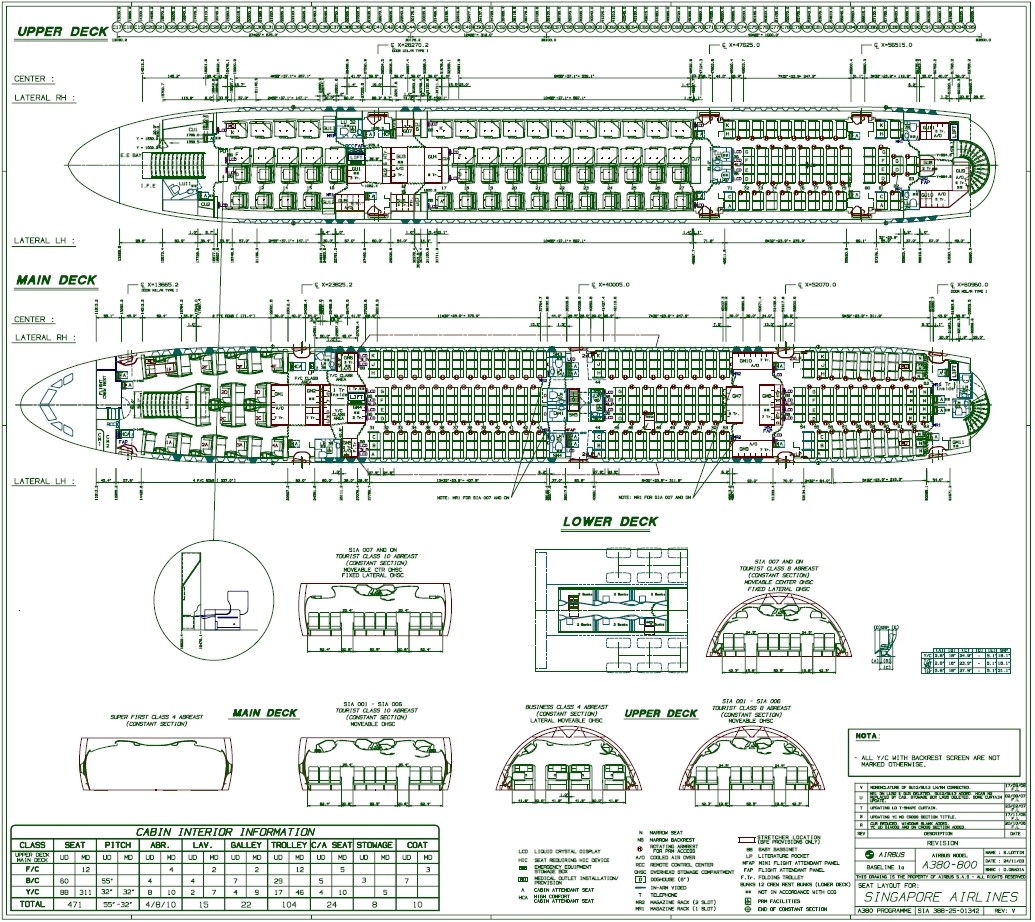  - Cabin Configuration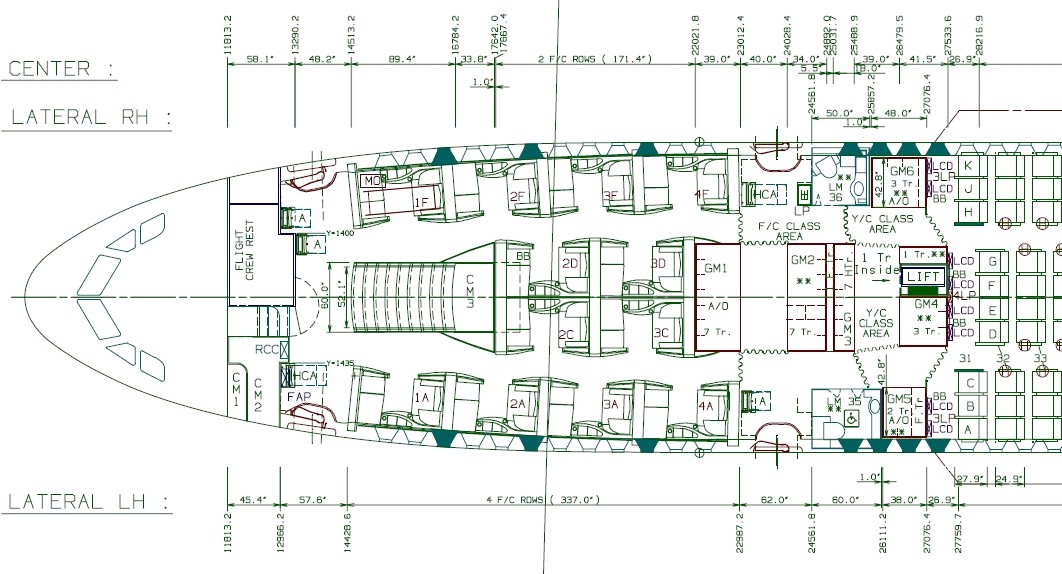 MSN 0006 - Main Deck - Front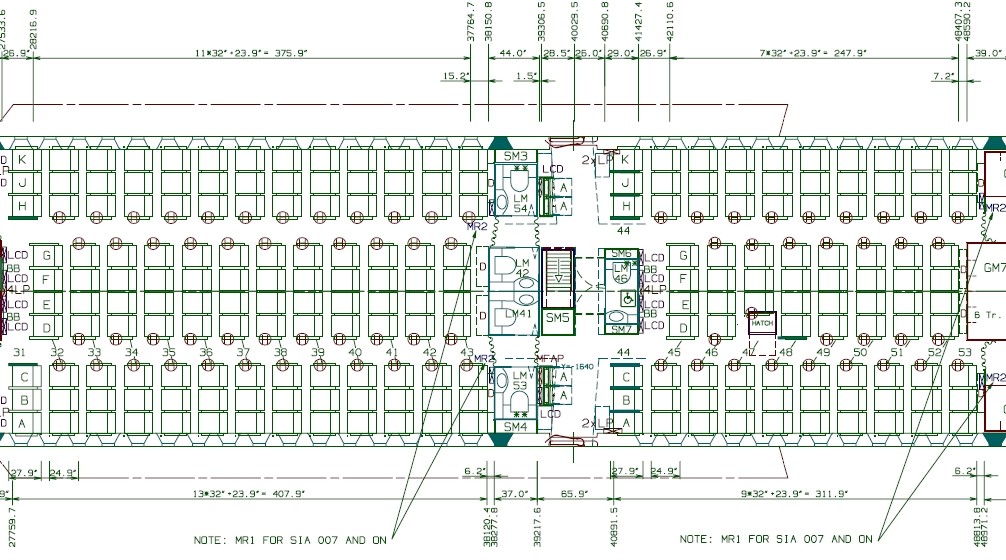  - Main Deck - Mid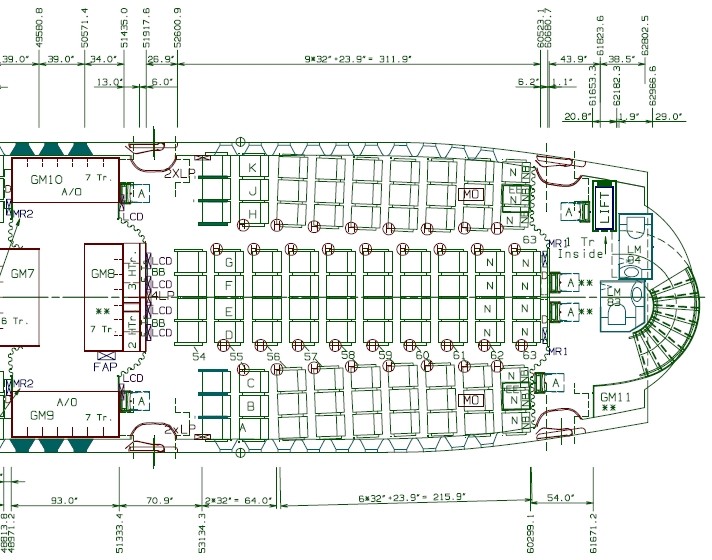 Main Deck - Rea Upper Deck - Front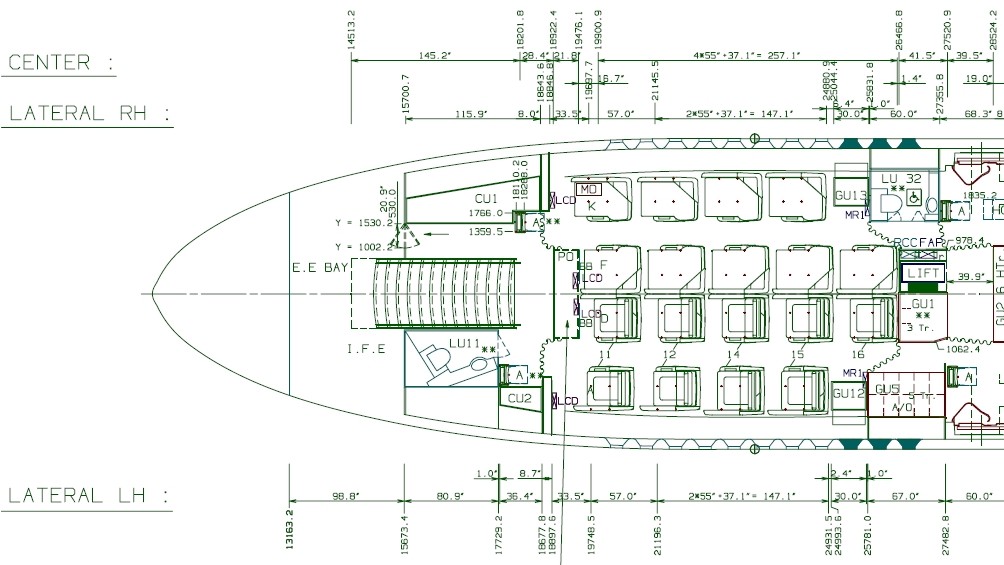 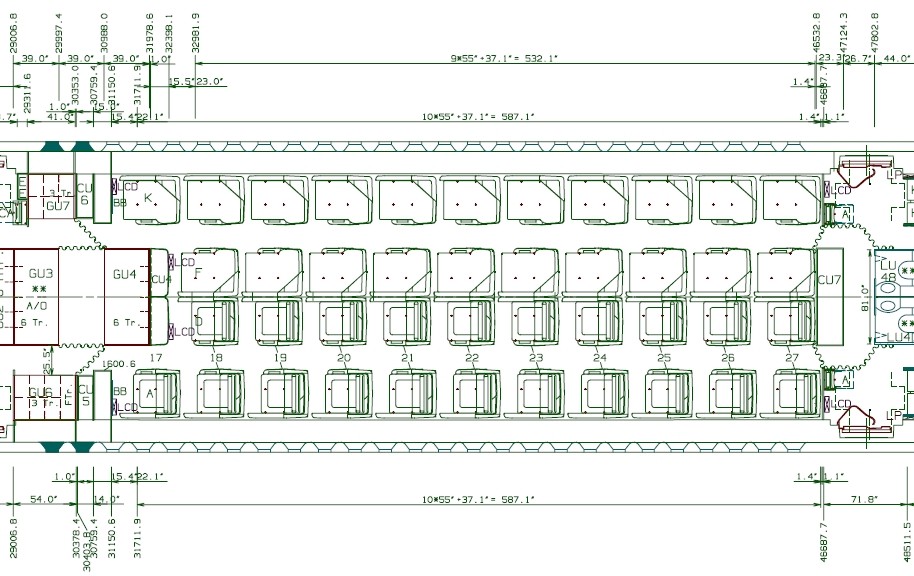 MSN 0006 - Upper Deck - Mid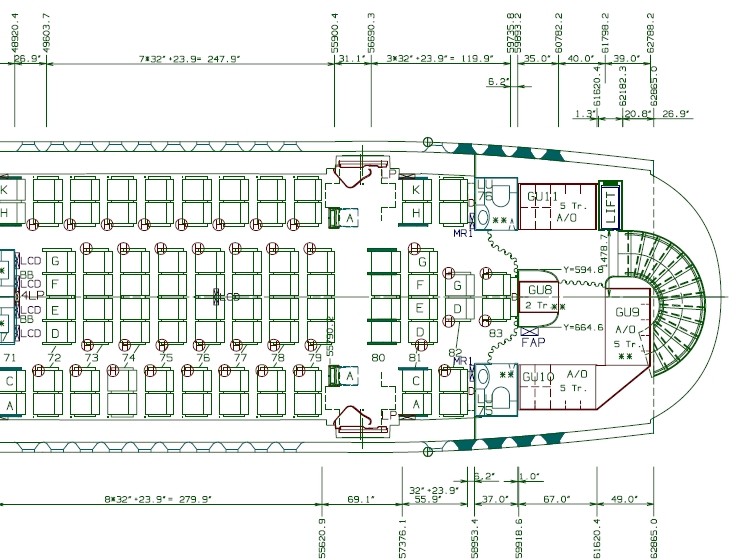  Upper Deck - RearAsset Specific DataAsset Model DesignationA380-841DescriptionCommentGeneral InformationLine NumberNoneProduction (Variable) NumberOEM Detailed Specification00L000H0841/C0S Issue 3Cockpit Seats4Total Passenger Seats471Passenger Seats First Class12Passenger Seats Business Class60Passenger Seats Economy Class399Attendant Positions24Galleys Installed22GM1, GM2/3, GM4, GM5, GM6, GM7, GM8, GM9, GM10, GM11, GU1, GU2/3, GU4, GU5, GU6, GU7, GU8, GU9, GU10, GU11, GU12 and GU13Galley TypeATLASLavatories15LM35, LM36, LM41, LM42, LM46, LM53, LM54, LM88, LM94, LU11, LU32, LU47, LU48, LU75 and LU76OPS DataAutoland CapabilitiesCertified for CAT IIIBCurrent CAT IIIBArea NavigationPRNAV-RNP1Tailwind CertificationCertified for 10 knots @ Take-off and LandingReduced Vertical Separation MinimumRVSM CompliantExtended-range Twin-engine OperationsNo RequirementsMaximum Operating Altitude43,100 ftAPU Maximum Operating Altitude22,500 ftMaximum Operating Limit Speed340 knotsMaximum Mach Operating Speed0.89 MAdditional InformationUsable Fuel Capacity258,837 kgAsset Weights:Description:Current(kg)	(lb)Max. Designed(kg)	(lb)Purchased / Leased(kg)	(lb)Maximum Take Off Weight569,000 1,254,42569,000 1,254,42569,000 1,254,42999Maximum Taxi Weight571,000 1,258,83571,000 1,258,83571,000 1,258,83999Maximum Zero Fuel Weight Maximum Landing Weight Operational Empty Weight Manufacturers Empty Weight Weight Variant:Date:Last Weighing:	20/May/2018Last Weighing	20/May/2018 Report:366,000  806,891391,000  862,007288,398  635,809258,092  568,986WV002Comment:366,000  806,891391,000 366,000  806,891391,000  862,007DescriptionPositionTypePart NoSerial NoTSNCSNDateAirframeAirframe for Airbus A380AIRFRAME000644,9955,56531/Jul/2019Manufacturer: Airbus SASEngine GeneralEngineLeft #1TRENT 900TRENT 970-849103538,9344,41231/Jul/2019Status: On AircraftManufacturer: RREngine GeneralEngineLeft #2TRENT 900TRENT 970-849103633,2154,06631/Jul/2019Status: On AircraftManufacturer: RREngine GeneralEngineRight #3TRENT 900TRENT 970-849105533,5933,86131/Jul/2019Status: On AircraftBridging - Check44,6135,50201/Mar/2019HMA & Delease & C05 - Check & 12YR - Check & A01 - Check44,0915,41727/Apr/2018A11 - Check42,1425,15019/Jun/2017A10 - Check40,7884,95809/Mar/2017A09 - Check39,5294,78814/Dec/2016A08 - Check38,0844,59201/Sep/2016C04 - Check & A07 - Check36,6754,42323/May/2016A06 - Check35,6334,30705/Dec/2015A05 - Check34,3574,11902/Sep/2015A04 - Check33,2323,95913/Jun/2015A03 - Check31,9673,78917/Mar/2015A02 - Check30,6463,60817/Dec/2014A01 - Check29,3653,42516/Sep/20146YR - Check & C03 - Check & A12 - Check27,9573,22804/Jun/2014A11 - Check27,5133,16914/Jan/2014A10 - Check26,1022,98404/Oct/2013A09 - Check24,8942,85009/Jul/2013A08 - Check23,6872,70814/Apr/2013A07 - Check22,5632,57627/Jan/2013A06 - Check21,0072,39213/Oct/2012A05 - Check20,2142,30008/Aug/2012C02 - Check & A04 - Check18,4812,11206/Apr/2012Overhaul/Check/Shop VisitMaintenance ProviderLocationFHFCDateA03 - Check18,0572,06409/Jan/2012A02 - Check16,8051,92310/Oct/2011A01 - Check15,3481,76504/Jul/2011A12 - Check14,0661,62821/Mar/2011A11 - Check12,8651,48728/Dec/2010A10 - Check11,6821,35701/Oct/2010A09 - Check10,3841,21223/Jun/2010A08 - Check9,1151,08420/Mar/2010C01 - Check & A07 - Check7,90793514/Dec/2009A06 - Check7,40987717/Oct/2009A05 - Check6,29573716/Jul/2009A04 - Check5,16661719/Apr/2009A03 - Check3,92449517/Jan/2009A02 - Check2,85637228/Oct/2008A01 - Check1,42120407/Jul/2008Engine (S/N: 91035) Left #1Engine (S/N: 91035) Left #1Engine (S/N: 91035) Left #1Engine (S/N: 91035) Left #1Engine (S/N: 91035) Left #1Engine (S/N: 91035) Left #1Repaired, Inspected, Modified & Tested (Refurbishment)38,0244,26323/Feb/2018Repaired, Inspected, Modified & Tested30,2913,50116/Feb/2016Repaired, Inspected, Modified & Tested29,1903,36011/Jun/2015Repaired, Inspected, Modified & Tested (Refurbishment)21,9712,49711/Jul/2013Repaired, Inspected, Modified & Tested13,7331,55918/Aug/2011Repaired, Inspected, Modified & Tested4,75357725/Apr/2009InstalledNew Engine - First Run0015/Jan/2008Repaired, Inspected, Modified & Tested32,3053,91713/Dec/2017Repaired, Inspected, Modified & Tested (Refurbishment)27,2223,23605/Jul/2016Repaired, Inspected, Modified & Tested26,6793,17825/Jul/2015Repaired, Inspected, Modified & Tested (Refurbishment)12,6101,43625/Mar/2012Repaired8,29195627/Jan/2011Repaired, Inspected, Modified & Tested7,74989614/Oct/2010Repaired, Inspected, Modified & Tested4,10251313/Aug/2009Repaired, Inspected, Modified & Tested3,60944728/Feb/2009Installed0015/Jan/2008Repaired, Inspected, Modified & Tested (Refurbishment)32,6833,71212/Feb/2018Repaired, Inspected, Modified & Tested22,0092,65020/Jun/2015Repaired, Inspected, Modified & Tested (Refurbishment)13,4701,55104/Mar/2013Repaired, Inspected, Modified & Tested6,77679117/Jun/2011Repaired, Inspected, Modified & Tested5,97570824/Sep/2010Repaired, Inspected, Modified & Tested5,33764025/Mar/2010Repaired, Inspected, Modified & Tested81912211/Sep/2008InstalledNew Engine - First Run0015/Jan/2008Repaired, Inspected, Modified & Tested (Refurbishment)36,8424,05503/Feb/2018Repaired, Inspected, Modified & Tested (Refurbishment)22,1082,39813/Apr/2014Repaired, Inspected, Modified & Tested13,2801,51811/Feb/2012Repaired, Inspected, Modified & Tested9,2361,09531/Dec/2010Repaired, Inspected, Modified & Tested8,06196424/Aug/2010Repaired, Inspected, Modified & Tested3,60944726/Feb/2009Installed0015/Jan/2008NewGoodrich LandingOakville,0023/May/2016Systems ServicesCanadaNewGoodrich LandingOakville,0023/May/2016Systems ServicesCanadaNewGoodrich LandingOakville,0023/May/2016Systems ServicesCanadaNewGoodrich Landing Systems ServicesOakville, Canada0023/May/2016Nose Landing Gear (S/N: 15B38872)Nose Landing Gear (S/N: 15B38872)Nose Landing Gear (S/N: 15B38872)Nose Landing Gear (S/N: 15B38872)Nose Landing Gear (S/N: 15B38872)Nose Landing Gear (S/N: 15B38872)NewMessier DowtyVelizy- Villacoublay, France0023/May/2016APU (S/N: PCE-GG0030)OverhaulRevima APUCaudebec-en- Caux, France12,3117,64504/Oct/2017RepairRevima APUCaudebec-en- Caux, France7,3544,72220/Mar/2014RepairRevima APUCaudebec-en- Caux, France2,9212,00813/Jul/2011DescriptionManufacturerPart NumberRemarksQTYAvionics2270Flight Management ComputerHoneywell4090000-90532280FCUThales AvionicsC16455AC0312310HFDR - TransceiverRockwell Collins822-0990-02022310Radio Management PanelTeamRMP8000AA12010132310VHF Com Transceiver (Incl.8.33 & FM im)Rockwell Collins822-1250-02032320High Speed Data Unit - SATCOMHoneywell7520061-3401012320Satellite Data Unit - SATCOMHoneywell7516118-2714012350Audio Management UnitTeamAMU4032AA13010122370Camera Interface UnitLatecoere STE1215L102002012370CDSS ControllerSecuraplane100-2603-0212370Solid State Cockpit Voice RecorderL3-Communications2100-1025-0212370Taxi Aid Camera - BellyLatecoere STE1226L100001012370Taxi Aid Camera - Vertical StabilizerLatecoere STE1237L100001012705SFCC-Slat/Flap Control ComputerDIEHL Avionik Systems84320-00-040422790FCGUAirbus SASLA8P00200HL020262790SEC - Secondary ComputerAirbus FranceLA8S00200HL030233120ClockAir PrecisionAPE5100-313130Accelerometer - Three AxisAMETEK Aerospace3001-01-11113130Solid State Flight Data Recorder (SSFDR)L3-Communications2100-4045-0013140KCCU L/HThales AvionicsC16449AD13140KCCU R/HThales AvionicsC16449BD13140Video ConcentratorSmith Industries181900-00313160Display UnitThales AvionicsC19596AC0483410Air Data Inertial Reference Unit - ADIRUHoneywellHG2030BE0233420ISIS IndicatorThales AvionicsC16221SB0323420Standby Magnetic CompassSIRS Navigation Ltd.KCA0105W1DescriptionManufacturerPart NumberRemarksQTYAvionics3430Onboard Airport NavigationThales AvionicsC19668AA0213440AESUHoneywell965-1694-00123440Radio Altimeter TransceiverThales Avionics9599-607-1999433440Weather Radar TransceiverHoneywell930-2000-00123450DME InterrogatorRockwell Collins822-0329-02123450MMR - ILS/GPSRockwell Collins822-1821-13123450VOR Receiver (incl. FM immunity)Rockwell Collins822-0297-02024410Data Acquisition UnitParker Hannifin Corp.367-352-00114420Cabin Router UnitAirbus DeutschlandZ485H000080A14420Controller - IFE - SystemPanasonic Avion (Matsushita)RD-FA1011-0124420Disc DrivePanasonic Avion (Matsushita)RD-FA1141-0114420Encoder - Media D/APanasonic Avion (Matsushita)RD-FA1009-0114420Ethernet Switch UnitPanasonic Avion (Matsushita)RD-FA1041-0124420FAPAirbus DeutschlandZ145H060780B44420FAP - MiniAirbus DeutschlandZ195H000680A14420Hard Disk Drive ArrayPanasonic Avion (Matsushita)RD-FA1031-0134420KeyboardPanasonic Avion (Matsushita)RDAA8011-2224420Keyboard - FAPAirbus DeutschlandZ144H000011034420PrinterPanasonic Avion (Matsushita)RD-FA1161-0124420RCC (CM02)Panasonic Avion (Matsushita)RDAA902584-0114420RCC (GU01)Panasonic Avion (Matsushita)RDAA902585-0114420Server - FilePanasonic Avion (Matsushita)RD-KA1003-0224420Server - MediaPanasonic Avion (Matsushita)RD-FA1061-0134420Smart Card ReaderPanasonic Avion (Matsushita)RD-FA1131-0124420Video - ReproducerPanasonic Avion (Matsushita)RD-AV1306-0114600Aircraft GSM Server (AGS)/ Cabin NetworkKid-Systeme GmbHZ465H000011114600Aircraft Router UnitSAGEM Defence Securite SA251375122-10012DescriptionManufacturerPart NumberRemarksQTYAvionics4600Aircraft Router UnitSAGEM Defence Securite SA252666064-100114600ANSU - AFMRSAGEM Defence Securite SA252666043-100114600ANSU - OPSSAGEM Defence Securite SA251375101-100124600Avionics Full Duplex Switch EthernetRockwell Collins822-1745-100164600Centralized Data Acquisition ModuleSAGEM Defence Securite SAED50A101-0114600Core Processing Input Output Module - AThales AvionicsC31000EB0244600Core Processing Input Output Module - BThales AvionicsC31001EB0344600Core Processing Input Output Module - CAirbus FranceLA8C00000HL050124600Core Processing Input Output Module - DAirbus FranceLA8D00000HL050124600Core Processing Input Output Module - EThales AvionicsC13145EB0224600Core Processing Input Output Module - FThales AvionicsC13096HA0244600Core Processing Input Output Module - GThales AvionicsC13097JA0244600Input Output Module AAirbus FranceLA8M00000HL010184600Network Server System LaptopAirbus FranceLA8L00000HL030434600Power Distribution Maintenance Computer HardwareHoneywell1153398-424620SCIA110SAGEM Defence Securite SASCIA110-012ConfigurationConfigurationConfigurationConfigurationConfigurationConfiguration2510Reinforced Cockpit Door - Phase IIAirbus SAS12510Seat - 3rd OccupantEADS SogermaTAAI4-00IM30-0112510Seat - 4th OccupantAMI Industries Goodrich Corp2386-034SAA112510Seat - CopilotEADS SogermaTAAI4-04CE40-0112510Seat - PilotEADS SogermaTAAI4-04PE40-0112520Cabin Attendant Seat Aft U1RH/FWD(Single)AMI Industries Goodrich Corp2380TS3TAA21CA1Upper Deck12520Cabin Attendant Seat Door M1CTR (Single)AMI Industries Goodrich Corp2380HS3TAA21CAMain Deck12520Cabin Attendant Seat Door M1LH (Single)AMI Industries Goodrich Corp2383HL3DAC51CAMain Deck12520Cabin Attendant Seat Door M1RH (Single)AMI Industries Goodrich Corp2380HS3CAA31CAMain Deck12520Cabin Attendant Seat Door M2LH (Single)AMI Industries Goodrich Corp2380TS3RBA21CA1Main Deck12520Cabin Attendant Seat Door M2RH (Single)AMI Industries Goodrich Corp2383TR3DAC51CA1Main Deck12520Cabin Attendant Seat Door M3LH (Double)AMI Industries Goodrich Corp2382TD3BAA21CAMain Deck12520Cabin Attendant Seat Door M3RH (Double)AMI Industries Goodrich Corp2382TD3AAA21CAMain Deck12520Cabin Attendant Seat Door M4LH (Single)AMI Industries Goodrich Corp2380TS3RAA21CA1Main Deck12520Cabin Attendant Seat Door M4RH (Single)AMI Industries Goodrich Corp2380TS3TAA21CA1Main Deck12520Cabin Attendant Seat Door M5CTR/LH (Single)AMI Industries Goodrich Corp2380TS3BAA31CA1Main Deck12520Cabin Attendant Seat Door M5CTR/RH (Single)AMI Industries Goodrich Corp2380TS3CAA31CA1Main Deck12520Cabin Attendant Seat Door M5LH (Single)AMI Industries Goodrich Corp2380TS3RBA21CA1Main Deck12520Cabin Attendant Seat Door M5RH (Single)AMI Industries Goodrich Corp2380TS3RAA21CA1Main Deck12520Cabin Attendant Seat Door U1 LH (Single)AMI Industries Goodrich Corp2380TS3RAA21CA1Upper Deck12520Cabin Attendant Seat Door U2 LH (Single)AMI Industries Goodrich Corp2380TS3RAA21CA1Upper Deck12520Cabin Attendant Seat Door U2RH (Single)AMI Industries Goodrich Corp2380TS3TAA21CA1Upper Deck12520Cabin Attendant Seat Door U3 RH (Single)AMI Industries Goodrich Corp2380TS3RBA21CA1Upper Deck12520Cabin Attendant Seat Door U3LH (Single)AMI Industries Goodrich Corp2380TS3TBA21CA1Upper Deck12520Cabin Attendant Seat Fwd U1RH/AFT (Single)AMI Industries Goodrich Corp2383TR3BAC61CA1Upper Deck12520Cabin Attendant Seat Side CU1 RH (Single)AMI Industries Goodrich Corp2380HS3TAA23CAUpper Deck12520Cabin Attendant Seat Side CU2 LH (Single)AMI Industries Goodrich Corp2381WS3RAA21CAUpper Deck12520Cabin Lay-Out Total Passenger Seats4712520Passenger Seat - Double - Business ClassKoito Industries83292B18092-4XX152520Passenger Seat - Double - Economy ClassWeber Aircraft85681X-4XX242520Passenger Seat - Quadruple - Economy ClassWeber Aircraft85681X-4XX392520Passenger Seat - Single - Business ClassKoito Industries83292B18092-4XX302520Passenger Seat - Single - First ClassSicma Aero Seat18011XX-XXX122520Passenger Seat - Triple - Economy ClassWeber Aircraft85681X-4XX652530Galley GM1JamcoSQA7821-112530Galley GM10JamcoSQA7846-112530Galley GM11JamcoSQA7851-112530Galley GM2/3JamcoSQA7822-112530Galley GM4JamcoSQA7824-112530Galley GM5JamcoSQA7825-112530Galley GM6JamcoSQA7826-112530Galley GM7JamcoSQA7841-112530Galley GM8JamcoSQA7842-112530Galley GM9JamcoSQA7845-112530Galley GU1JamcoSQA7871-112530Galley GU10JamcoSQA7893-112530Galley GU11JamcoSQA7894-112530Galley GU12JamcoSJ338-112530Galley GU13JamcoSJ338-1212530Galley GU2/3JamcoSQA7872-112530Galley GU4JamcoSQA7874-112530Galley GU5JamcoSQA7875-112530Galley GU6JamcoSQA7876-112530Galley GU7JamcoSQA7877-112530Galley GU8JamcoSQA7891-112530Galley GU9JamcoSQA7892-112540Lavatory LM35Dasell Cabin Int.A825417001-000Vacuum Type12540Lavatory LM36Dasell Cabin Int.A825410001-002Vacuum Type12540Lavatory LM41Dasell Cabin Int.A825418001-002Vacuum Type12540Lavatory LM42Dasell Cabin Int.A825419001-002Vacuum Type12540Lavatory LM46Dasell Cabin Int.A825449001-000Vacuum Type12540Lavatory LM53Dasell Cabin Int.A825411001-000Vacuum Type12540Lavatory LM54Dasell Cabin Int.A825415001-000Vacuum Type12540Lavatory LM83Dasell Cabin Int.A825420001-004Vacuum Type12540Lavatory LM94Dasell Cabin Int.A825421001-004Vacuum Type12540Lavatory LU11Dasell Cabin Int.A825451001-000Vacuum Type12540Lavatory LU32Dasell Cabin Int.A825466001-002Vacuum Type12540Lavatory LU47Dasell Cabin Int.A825469001-002Vacuum Type12540Lavatory LU48Dasell Cabin Int.A825468001-002Vacuum Type12540Lavatory LU75Dasell Cabin Int.A825481001-000Vacuum Type12540Lavatory LU76Dasell Cabin Int.A825482001-000Vacuum Type12560ELT - Fixed - 121.5/243/406 MHzELTA01N6590012560ELT - Portable - 121.5/243/406 MHzHoneywell1151324-1M56342560Escape Slide Raft (Main Deck)BF Goodrich103002-1A380 Fit12560Escape Slide Raft (Main Deck)BF Goodrich103002-2A380 Fit12560Escape Slide Raft (Main Deck)BF Goodrich103003-1A380 Fit12560Escape Slide Raft (Main Deck)BF Goodrich103003-2A380 Fit12560Escape Slide Raft (Main Deck)BF Goodrich103005-1A380 Fit12560Escape Slide Raft (Main Deck)BF Goodrich103005-2A380 Fit12560Escape Slide Raft (Main Deck)BF Goodrich103006-1A380 Fit12560Escape Slide Raft (Main Deck)BF Goodrich103006-2A380 Fit12560Escape Slide Raft (Upper Deck)BF Goodrich103007-1A380 Fit12560Escape Slide Raft (Upper Deck)BF Goodrich103007-2A380 Fit12560Escape Slide Raft (Upper Deck)BF Goodrich103008-1A380 Fit22560Escape Slide Raft (Upper Deck)BF Goodrich103008-2A380 Fit22560Escape Slide Ramp (Main Deck)BF Goodrich103004-1A380 Fit12560Escape Slide Ramp (Main Deck)BF Goodrich103004-2A380 Fit1MiscellaneousMiscellaneousMiscellaneousMiscellaneousMiscellaneousMiscellaneous1120Exterior Placards and MarkingsEnglishEnglishEnglish11130Cabin Placards and MarkingsEnglishEnglishEnglish11130Cockpit Placards and MarkingsEnglish12850FQDC - Fuel Quantity Data ConcentratorParker Hannifin Corp. 367-334-00223240Brake - WheelHoneywell	DAP00021-04Carbon165210Passenger/Crew Door - Type 1- Main DeckAirbus SASOutward Opening (Plug Type)105210Passenger/Crew Door - Type 1- Upper DeckAirbus SASOutward Opening (Plug Type)65230Aft Lower Cargo HoldAirbus SAS15230Bulk Cargo DoorAirbus SAS15230Fwd Lower Cargo HoldAirbus SAS1Engine PN:TRENT 970-84 [SN:91035]	Lowest Limiter:Engine PN:TRENT 970-84 [SN:91035]	Lowest Limiter:Engine PN:TRENT 970-84 [SN:91035]	Lowest Limiter:Lowest Limiter:Lowest Limiter:Current Engine	Default	at 23/Feb/2018 Rating:Current Engine	Default	at 23/Feb/2018 Rating:Current Engine	Default	at 23/Feb/2018 Rating:3,868at 31/Jul/2019at 31/Jul/20193,719Current Thrust Level:   75,152 lb	TSN:Current Thrust Level:   75,152 lb	TSN:Current Thrust Level:   75,152 lb	TSN:38,024TSN:TSN:38,934CSN:CSN:CSN:4,263CSN:CSN:4,412Comment:LLP DescriptorLLP Part NumberLLP Serial NumberFC Remaining at 23/Feb/2018Life LimitFC Remaining at 31/Jul/2019FC Remaining at 31/Jul/2019LPC - ROTOR SHAFTFW21472200581BBAN512112,50012,50012,35112,351LPC - ROTOR DISKFW25895LDTDK1385810,73715,00010,58810,588LPC - BLADE 1FW32021RGN1179510,73715,00010,58810,588LPC - BLADE 2FW32021RGN1180910,73715,00010,58810,588LPC - BLADE 3FW32021RGN1177210,73715,00010,58810,588LPC - BLADE 4FW32021RGN1179610,73715,00010,58810,588LPC - BLADE 5FW32021RGN1178410,73715,00010,58810,588LPC - BLADE 6FW32021RGN1177810,73715,00010,58810,588LPC - BLADE 7FW32021RGN1176110,73715,00010,58810,588LPC - BLADE 8FW32021RGN1160710,73715,00010,58810,588LPC - BLADE 9FW32021RGN1179410,73715,00010,58810,588LPC - BLADE 10FW32021RGN1174810,73715,00010,58810,588LPC - BLADE 11FW32021RRWCFBRGN1988314,27615,00014,12714,127LPC - BLADE 12FW32021RGN1174110,73715,00010,58810,588LPC - BLADE 13FW32021RGN1180010,73715,00010,58810,588LPC - BLADE 14FW32021RGN1174310,73715,00010,58810,588LPC - BLADE 15FW32021RGN1161610,73715,00010,58810,588LPC - BLADE 16FW32021RGN1174410,73715,00010,58810,588LPC - BLADE 17FW32021RGN1176810,73715,00010,58810,588LPC - BLADE 18FW32021RGN1171610,73715,00010,58810,588LPC - BLADE 19FW32021RGN1174010,73715,00010,58810,588LPC - BLADE 20FW32021RGN1162810,73715,00010,58810,588LPC - BLADE 21FW32021RGN1172710,73715,00010,58810,588LPC - BLADE 22FW32021RGN1180310,73715,00010,58810,588LPC - BLADE 23FW32021RRWCFBRGN1964514,27615,00014,12714,127LPC - BLADE 24FW32021RGN1176510,73715,00010,58810,588LPC - ANNULUS FILLER 1FW42013202542P491900-110,50010,50010,35110,351LPC - ANNULUS FILLER 2FW42013202542P418648-29,73810,5009,5899,589LPC - ANNULUS FILLER 3FW42013202542P491900-310,50010,50010,35110,351LPC - ANNULUS FILLER 4FW42013202542P490990-110,50010,50010,35110,351LPC - ANNULUS FILLER 5FW42013202542P490660-110,50010,50010,35110,351LPC - ANNULUS FILLER 6FW42013202542P411687-39,73810,5009,5899,589LPC - ANNULUS FILLER 7FW42013202542P490990-410,50010,50010,35110,351LPC - ANNULUS FILLER 8FW42013202542P411687-29,73810,5009,5899,589LPC - ANNULUS FILLER 9FW42013202542P411687-69,73810,5009,5899,589LPC - ANNULUS FILLER 10FW42013202542P490986-110,50010,50010,35110,351LLP DescriptorLLP Part NumberLLP Serial NumberFC Remaining at 23/Feb/2018Life LimitFC Remaining at 31/Jul/2019LPC - ANNULUS FILLER 11FW42013202542P411689-29,73810,5009,589LPC - ANNULUS FILLER 12FW42013202542P411690-69,73810,5009,589LPC - ANNULUS FILLER 13FW42013202542P411690-59,73810,5009,589LPC - ANNULUS FILLER 14FW42013202542P411648-39,73810,5009,589LPC - ANNULUS FILLER 15FW42013202542P411690-49,73810,5009,589LPC - ANNULUS FILLER 16FW42013202542P482836-210,50010,50010,351LPC - ANNULUS FILLER 17FW42013202542P411690-29,73810,5009,589LPC - ANNULUS FILLER 18FW42013202542P414753-69,73810,5009,589LPC - ANNULUS FILLER 19FW42013202542P411689-39,73810,5009,589LPC - ANNULUS FILLER 20FW42013202542P411687-49,73810,5009,589LPC - ANNULUS FILLER 21FW42013202542P411687-59,73810,5009,589LPC - ANNULUS FILLER 22FW42013202542P414753-59,73810,5009,589LPC - ANNULUS FILLER 23FW42013202542P490986-310,50010,50010,351LPC - ANNULUS FILLER 24FW42013202542P411690-39,73810,5009,589IPC - DRUM STG 1 to 8FW20677MW02863273,8688,0003,719IPC - REAR SHAFTFW86613RRDSFTEBAN26313,23415,00013,085HPC - STAGE 1-4 DISK AND SHAFTFW79584RRDCDD0242137,1007,1006,951HPC - STAGE 6 DISK AND SHAFTFW79586RRDCDD0237797,1007,1006,951HPC - STAGE 5 DISKFW79585RRDCDDB331085,3347,1005,185HPT - ROTOR DISKFW77435RRSUNDC93B4,1004,1003,951HPT - PLATE FRONT COVERFW77437RRXP0179664,1004,1003,951IPT - ROTOR DISKFW43058RRSUNDC38210,73412,50010,585IPT - ROTOR SHAFTFW85927RRDSFTBBAP323011,73812,50011,589IPT - REAR AIR SEALFW56921213072LAA27012,50012,50012,351LPT - ROTOR SHAFTFW41894CBAP2908,23712,5008,088LPT - STAGE 1 ROTOR DISKFW21661FTREW002768,23712,5008,088LPT - STAGE 2 ROTOR DISKFW21662FTREW003918,23712,5008,088LPT - STAGE 3 ROTOR DISKFW21663FTREW003898,23712,5008,088LPT - STAGE 4 ROTOR DISKFW45269FTREW0351810,73412,50010,585LPT - STAGE 5 ROTOR DISKFW21665FTREW003968,23712,5008,088HP/IP BEARING SUPPORTKH58088RRSCAMGB199855,7005,7005,551Engine PN:TRENT 970-84 [SN:91036]	Lowest Limiter:Engine PN:TRENT 970-84 [SN:91036]	Lowest Limiter:Engine PN:TRENT 970-84 [SN:91036]	Lowest Limiter:Lowest Limiter:Lowest Limiter:Current Engine	Default	at 13/Dec/2017 Rating:Current Engine	Default	at 13/Dec/2017 Rating:Current Engine	Default	at 13/Dec/2017 Rating:3,222at 31/Jul/2019at 31/Jul/20193,073Current Thrust Level:   75,152 lb	TSN:Current Thrust Level:   75,152 lb	TSN:Current Thrust Level:   75,152 lb	TSN:32,305TSN:TSN:33,215CSN:CSN:CSN:3,917CSN:CSN:4,066Comment:LLP DescriptorLLP Part NumberLLP Serial NumberFC Remaining at 13/Dec/2017Life LimitFC Remaining at 31/Jul/2019FC Remaining at 31/Jul/2019LPC - ROTOR SHAFTFW21472CBAN1078,58312,5008,4348,434LPC - ROTOR DISKFW25895LDTDK1376811,08315,00010,93410,934LPC - BLADE 1FW32021RGN1146511,08315,00010,93410,934LPC - BLADE 2FW32021RGN1139211,08315,00010,93410,934LPC - BLADE 3FW32021RGN1143711,08315,00010,93410,934LPC - BLADE 4FW32021RGN1148511,08315,00010,93410,934LPC - BLADE 5FW32021RGN1148211,08315,00010,93410,934LPC - BLADE 6FW32021RGN1152111,08315,00010,93410,934LPC - BLADE 7KH63936RRFBSGSNN2106315,00015,00014,85114,851LPC - BLADE 8FW32021RGN1148111,08315,00010,93410,934LPC - BLADE 9FW32021RGN1140511,08315,00010,93410,934LPC - BLADE 10FW32021RGN1145611,08315,00010,93410,934LPC - BLADE 11FW32021RGN1141211,08315,00010,93410,934LPC - BLADE 12FW32021RGN1149911,08315,00010,93410,934LPC - BLADE 13FW32021RGN1153511,08315,00010,93410,934LPC - BLADE 14FW32021RGN1138411,08315,00010,93410,934LPC - BLADE 15FW32021RGN1154111,08315,00010,93410,934LPC - BLADE 16FW32021RGN1147411,08315,00010,93410,934LPC - BLADE 17FW32021RGN1134611,08315,00010,93410,934LPC - BLADE 18FW32021RGN1147311,08315,00010,93410,934LPC - BLADE 19FW32021RGN1141411,08315,00010,93410,934LPC - BLADE 20FW32021RGN1151611,08315,00010,93410,934LPC - BLADE 21FW32021RGN1147911,08315,00010,93410,934LPC - BLADE 22FW32021RGN1151711,08315,00010,93410,934LPC - BLADE 23FW32021RGN1176411,08315,00010,93410,934LPC - BLADE 24FW32021RGN1155211,08315,00010,93410,934LPC - ANNULUS FILLER 1FW42013P128161-026,58610,5006,4376,437LPC - ANNULUS FILLER 2FW42013P127628-056,58610,5006,4376,437LPC - ANNULUS FILLER 3FW42013P128161-066,58610,5006,4376,437LPC - ANNULUS FILLER 4FW42013202542P480173-210,50010,50010,35110,351LPC - ANNULUS FILLER 5FW42013P128161-046,58610,5006,4376,437LPC - ANNULUS FILLER 6FW42013P127628-046,58610,5006,4376,437LPC - ANNULUS FILLER 7FW42013P128166-026,58610,5006,4376,437LPC - ANNULUS FILLER 8FW42013202542P477810-110,50010,50010,35110,351LPC - ANNULUS FILLER 9FW42013202542P482382-410,50010,50010,35110,351LPC - ANNULUS FILLER 10FW42013P127281-066,58610,5006,4376,437LPC - ANNULUS FILLER 11FW42013202542P482382-110,50010,50010,35110,351LPC - ANNULUS FILLER 12FW42013202542P482382-210,50010,50010,35110,351LLP DescriptorLLP Part NumberLLP Serial NumberFC Remaining at 13/Dec/2017Life LimitFC Remaining at 31/Jul/2019LPC - ANNULUS FILLER 13FW42013P127628-016,58610,5006,437LPC - ANNULUS FILLER 14FW42013P128166-066,58610,5006,437LPC - ANNULUS FILLER 15FW42013P127628-036,58610,5006,437LPC - ANNULUS FILLER 16FW42013P128161-056,58610,5006,437LPC - ANNULUS FILLER 17FW42013P128164-016,58610,5006,437LPC - ANNULUS FILLER 18FW42013202542P477486-110,50010,50010,351LPC - ANNULUS FILLER 19FW42013P128166-036,58610,5006,437LPC - ANNULUS FILLER 20FW42013P128166-056,58610,5006,437LPC - ANNULUS FILLER 21FW42013P128164-056,58610,5006,437LPC - ANNULUS FILLER 22FW42013P128161-016,58610,5006,437LPC - ANNULUS FILLER 23FW42013P127628-066,58610,5006,437LPC - ANNULUS FILLER 24FW42013202542P323691-310,50010,50010,351IPC - DRUM STG 1 to 8FW20677MW02950354,0848,0003,935IPC - REAR SHAFTFW86613RRDSFTEBAN64514,31915,00014,170HPC - STAGE 1-4 DISK AND SHAFTFW79584RRDCDDB169604,6197,1004,470HPC - STAGE 6 DISK AND SHAFTFW79585RRDCDDB103044,6197,1004,470HPC - STAGE 5 DISKFW79586RRDCDDB158884,6197,1004,470HPT - ROTOR DISKFW77435RRSUNDC72L4,1004,1003,951HPT - PLATE FRONT COVERFW77437RRXP0168794,1004,1003,951IPT - ROTOR DISKFW43058RRXP01460011,81912,50011,670IPT - ROTOR SHAFTFW85927RRDSFTBBAP371911,81912,50011,670IPT - REAR AIR SEALFW56921213072LAA28912,50012,50012,351LPT - ROTOR SHAFTFW41894RRDSFTBBAP376311,81912,50011,670LPT - STAGE 1 ROTOR DISKFW21661FTREW0605311,81912,50011,670LPT - STAGE 2 ROTOR DISKFW21662FTREW0595311,81912,50011,670LPT - STAGE 3 ROTOR DISKFW21663FTREW0601611,81912,50011,670LPT - STAGE 4 ROTOR DISKFW45269FTREW0478111,81912,50011,670LPT - STAGE 5 ROTOR DISKFW21665FTREW0578511,81912,50011,670HP/IP BEARING SUPPORTKH13811GB195323,2225,7003,073Engine PN:TRENT 970-84 [SN:91055]	Lowest Limiter:Engine PN:TRENT 970-84 [SN:91055]	Lowest Limiter:Engine PN:TRENT 970-84 [SN:91055]	Lowest Limiter:Lowest Limiter:Lowest Limiter:Current Engine	Default	at 12/Feb/2018 Rating:Current Engine	Default	at 12/Feb/2018 Rating:Current Engine	Default	at 12/Feb/2018 Rating:4,100at 31/Jul/2019at 31/Jul/20193,951Current Thrust Level:   75,152 lb	TSN:Current Thrust Level:   75,152 lb	TSN:Current Thrust Level:   75,152 lb	TSN:32,683TSN:TSN:33,593CSN:CSN:CSN:3,712CSN:CSN:3,861Comment:LLP DescriptorLLP Part NumberLLP Serial NumberFC Remaining at 12/Feb/2018Life LimitFC Remaining at 31/Jul/2019FC Remaining at 31/Jul/2019LPC - ROTOR SHAFTFW21472CBAN1798,78812,5008,6398,639LPC - ROTOR DISKFW25895LDTDK1527611,28815,00011,13911,139LPC - BLADE 1FW32021RGN1227611,28815,00011,13911,139LPC - BLADE 2FW32021RGN1221011,28815,00011,13911,139LPC - BLADE 3FW32021RGN1222011,28815,00011,13911,139LPC - BLADE 4FW32021RGN1236211,28815,00011,13911,139LPC - BLADE 5FW32021RGN1236611,28815,00011,13911,139LPC - BLADE 6FW32021RGN1240611,28815,00011,13911,139LPC - BLADE 7KH63936RGN1215011,28815,00011,13911,139LPC - BLADE 8FW32021RGN1202511,28815,00011,13911,139LPC - BLADE 9FW32021RGN1235511,28815,00011,13911,139LPC - BLADE 10FW32021RGN1223211,28815,00011,13911,139LPC - BLADE 11FW32021RGN1230711,28815,00011,13911,139LPC - BLADE 12FW32021RGN1234311,28815,00011,13911,139LPC - BLADE 13FW32021RGN1222511,28815,00011,13911,139LPC - BLADE 14FW32021RGN1215211,28815,00011,13911,139LPC - BLADE 15FW32021RGN1232711,28815,00011,13911,139LPC - BLADE 16FW32021RGN1193511,28815,00011,13911,139LPC - BLADE 17FW32021RGN1200911,28815,00011,13911,139LPC - BLADE 18FW32021RGN1232811,28815,00011,13911,139LPC - BLADE 19FW32021RGN1218711,28815,00011,13911,139LPC - BLADE 20FW32021RGN1181311,28815,00011,13911,139LPC - BLADE 21FW32021RGN1235111,28815,00011,13911,139LPC - BLADE 22FW32021RGN1218511,28815,00011,13911,139LPC - BLADE 23FW32021RGN1228411,28815,00011,13911,139LPC - BLADE 24FW32021RGN1235811,28815,00011,13911,139LPC - ANNULUS FILLER 1FW42013P123344-016,78810,5006,6396,639LPC - ANNULUS FILLER 2FW42013P121044-026,78810,5006,6396,639LPC - ANNULUS FILLER 3FW42013P123344-036,78810,5006,6396,639LPC - ANNULUS FILLER 4FW42013P121045-016,78810,5006,6396,639LPC - ANNULUS FILLER 5FW42013P123346-066,78810,5006,6396,639LPC - ANNULUS FILLER 6FW42013P121042-036,78810,5006,6396,639LPC - ANNULUS FILLER 7FW42013P123343-026,78810,5006,6396,639LPC - ANNULUS FILLER 8FW42013P120066-016,78810,5006,6396,639LPC - ANNULUS FILLER 9FW42013P124056-026,78810,5006,6396,639LPC - ANNULUS FILLER 10FW42013P123345-066,78810,5006,6396,639LPC - ANNULUS FILLER 11FW42013P123344-026,78810,5006,6396,639LPC - ANNULUS FILLER 12FW42013P124056-066,78810,5006,6396,639LLP DescriptorLLP Part NumberLLP Serial NumberFC Remaining at 12/Feb/2018Life LimitFC Remaining at 31/Jul/2019LPC - ANNULUS FILLER 13FW42013P123346-036,78810,5006,639LPC - ANNULUS FILLER 14FW42013P121044-056,78810,5006,639LPC - ANNULUS FILLER 15FW42013P123344-066,78810,5006,639LPC - ANNULUS FILLER 16FW42013P121042-066,78810,5006,639LPC - ANNULUS FILLER 17FW42013P123344-046,78810,5006,639LPC - ANNULUS FILLER 18FW42013P121043-056,78810,5006,639LPC - ANNULUS FILLER 19FW42013P121990-066,78810,5006,639LPC - ANNULUS FILLER 20FW42013P123343-016,78810,5006,639LPC - ANNULUS FILLER 21FW42013P124054-066,78810,5006,639LPC - ANNULUS FILLER 22FW42013P124054-056,78810,5006,639LPC - ANNULUS FILLER 23FW42013P124054-036,78810,5006,639LPC - ANNULUS FILLER 24FW42013P123346-016,78810,5006,639IPC - DRUM STG 1 to 8FW20677MW03421014,2888,0004,139IPC - REAR SHAFTFW86613RRDSFTEBAN40212,83915,00012,690HPC - STAGE 1-4 DISK AND SHAFTFW79584RRDCDDB169607,1007,1006,951HPC - STAGE 6 DISK AND SHAFTFW79586RRDCDD0251427,1007,1006,951HPC - STAGE 5 DISKFW79585RRDCDD0189767,1007,1006,951HPT - ROTOR DISKFW77435RRSUNDC21H4,1004,1003,951HPT - PLATE FRONT COVERFW77437RRXP0170284,1004,1003,951IPT - ROTOR DISKFW43058LDRQA005318,78612,5008,637IPT - ROTOR SHAFTFW85927RRDSFTBBAP252910,33912,50010,190IPT - REAR AIR SEALFW56921213072LAA23712,50012,50012,351LPT - ROTOR SHAFTFW41894CBAP4348,78812,5008,639LPT - STAGE 1 ROTOR DISKFW21661FTREW004678,78812,5008,639LPT - STAGE 2 ROTOR DISKFW21662FTREW006308,78812,5008,639LPT - STAGE 3 ROTOR DISKFW21663FTREW005268,78812,5008,639LPT - STAGE 4 ROTOR DISKFW45269FTREW005898,78812,5008,639LPT - STAGE 5 ROTOR DISKFW21665FTREW006268,78812,5008,639HP/IP BEARING SUPPORTKH58088RRSCAMGB199685,7005,7005,551Engine PN:TRENT 970-84 [SN:91038]	Lowest Limiter:Engine PN:TRENT 970-84 [SN:91038]	Lowest Limiter:Engine PN:TRENT 970-84 [SN:91038]	Lowest Limiter:Lowest Limiter:Lowest Limiter:Current Engine	Default	at 03/Feb/2018 Rating:Current Engine	Default	at 03/Feb/2018 Rating:Current Engine	Default	at 03/Feb/2018 Rating:3,797at 31/Jul/2019at 31/Jul/20193,648Current Thrust Level:   75,152 lb	TSN:Current Thrust Level:   75,152 lb	TSN:Current Thrust Level:   75,152 lb	TSN:36,842TSN:TSN:37,752CSN:CSN:CSN:4,055CSN:CSN:4,204Comment:LLP DescriptorLLP Part NumberLLP Serial NumberFC Remaining at 03/Feb/2018Life LimitFC Remaining at 31/Jul/2019FC Remaining at 31/Jul/2019LPC - ROTOR SHAFTFW21472CBAN1118,44512,5008,2968,296LPC - ROTOR DISKFW25895LDTDK1419410,94515,00010,79610,796LPC - BLADE 1FW32021RGN1156010,94415,00010,79510,795LPC - BLADE 2FW32021RGN1168510,94415,00010,79510,795LPC - BLADE 3FW32021RGN1162310,94415,00010,79510,795LPC - BLADE 4FW32021RGN1165310,94415,00010,79510,795LPC - BLADE 5FW32021RGN1157810,94415,00010,79510,795LPC - BLADE 6FW32021RGN1169110,94415,00010,79510,795LPC - BLADE 7FW32021RGN1155610,94415,00010,79510,795LPC - BLADE 8FW32021RGN1167010,94415,00010,79510,795LPC - BLADE 9FW32021RGN1163310,94415,00010,79510,795LPC - BLADE 10FW32021RGN1159110,94415,00010,79510,795LPC - BLADE 11FW32021RGN1163110,94415,00010,79510,795LPC - BLADE 12FW32021RGN1155110,94415,00010,79510,795LPC - BLADE 13FW32021RGN1157310,94415,00010,79510,795LPC - BLADE 14FW32021RGN1165010,94415,00010,79510,795LPC - BLADE 15FW32021RGN1167410,94415,00010,79510,795LPC - BLADE 16FW32021RGN1167710,94415,00010,79510,795LPC - BLADE 17FW32021RGN1160610,94415,00010,79510,795LPC - BLADE 18FW32021RGN1159610,94415,00010,79510,795LPC - BLADE 19FW32021RGN1158510,94415,00010,79510,795LPC - BLADE 20FW32021RGN1156910,94415,00010,79510,795LPC - BLADE 21FW32021RGN1167210,94415,00010,79510,795LPC - BLADE 22FW32021RGN1163610,94415,00010,79510,795LPC - BLADE 23FW32021RGN1158910,94415,00010,79510,795LPC - BLADE 24FW32021RGN1169910,94415,00010,79510,795LPC - ANNULUS FILLER 1FW42013P130591-086,44510,5006,2966,296LPC - ANNULUS FILLER 2FW42013P130591-246,44510,5006,2966,296LPC - ANNULUS FILLER 3FW42013P130377-076,44810,5006,2996,299LPC - ANNULUS FILLER 4FW42013P130591-236,44510,5006,2966,296LPC - ANNULUS FILLER 5FW42013P130591-096,44510,5006,2966,296LPC - ANNULUS FILLER 6FW42013P126445-016,44510,5006,2966,296LPC - ANNULUS FILLER 7FW42013P126780-046,44510,5006,2966,296LPC - ANNULUS FILLER 8FW42013P130591-146,44510,5006,2966,296LPC - ANNULUS FILLER 9FW42013202542P480946-110,50010,50010,35110,351LPC - ANNULUS FILLER 10FW42013P130591-156,44510,5006,2966,296LPC - ANNULUS FILLER 11FW42013P130591-056,44510,5006,2966,296LPC - ANNULUS FILLER 12FW42013202542P481955-210,50010,50010,35110,351LLP DescriptorLLP Part NumberLLP Serial NumberFC Remaining at 03/Feb/2018Life LimitFC Remaining at 31/Jul/2019LPC - ANNULUS FILLER 13FW42013P130591-126,44510,5006,296LPC - ANNULUS FILLER 14FW42013P130591-226,44510,5006,296LPC - ANNULUS FILLER 15FW42013P130591-076,44510,5006,296LPC - ANNULUS FILLER 16FW42013P130591-016,44510,5006,296LPC - ANNULUS FILLER 17FW42013P130591-046,44510,5006,296LPC - ANNULUS FILLER 18FW42013P130591-136,44510,5006,296LPC - ANNULUS FILLER 19FW42013P130591-026,44510,5006,296LPC - ANNULUS FILLER 20FW42013P130591-216,44510,5006,296LPC - ANNULUS FILLER 21FW42013P130591-196,44510,5006,296LPC - ANNULUS FILLER 22FW42013P130591-206,44510,5006,296LPC - ANNULUS FILLER 23FW42013P130591-036,44510,5006,296LPC - ANNULUS FILLER 24FW42013P130591-066,44510,5006,296IPC - DRUM STG 1 to 8FW20677MW02800613,7978,0003,648IPC - REAR SHAFTFW86613RRDSFTEBAN57513,34315,00013,194HPC - STAGE 1-4 DISK AND SHAFTFW79584RRDCDDB148074,5637,1004,414HPC - STAGE 6 DISK AND SHAFTFW79586RRDCDDB144954,5637,1004,414HPC - STAGE 5 DISKFW79585LDRQA067887,1007,1006,951HPT - ROTOR DISKFW77435RRSUNDC97N4,1004,1003,951HPT - PLATE FRONT COVERFW77437RRXP068894,1004,1003,951IPT - ROTOR DISKFW43058RRXP01121310,84312,50010,694IPT - ROTOR SHAFTFW85927RRDSFTBBAP291110,84312,50010,694IPT - REAR AIR SEALFW56921213072LAA01810,84312,50010,694LPT - ROTOR SHAFTFW41894CBAP2198,44512,5008,296LPT - STAGE 1 ROTOR DISKFW21661FTREW002368,44512,5008,296LPT - STAGE 2 ROTOR DISKFW21662FTREW004128,44512,5008,296LPT - STAGE 3 ROTOR DISKFW21663FTREW003748,44512,5008,296LPT - STAGE 4 ROTOR DISKFW4526920129322205597212,50012,50012,351LPT - STAGE 5 ROTOR DISKFW21665FTREW003988,44512,5008,296HP/IP BEARING SUPPORTKH58088RRSCAMGB199585,7005,7005,551